Муниципальное автономное образовательное учреждение детский сад комбинированного вида «МАЯЧОК»Образовательный проект «МОЯ МАЛАЯ РОДИНА»Автор – составитель:Родионова Оксана Григорьевна, воспитатель,первая квалификационная категория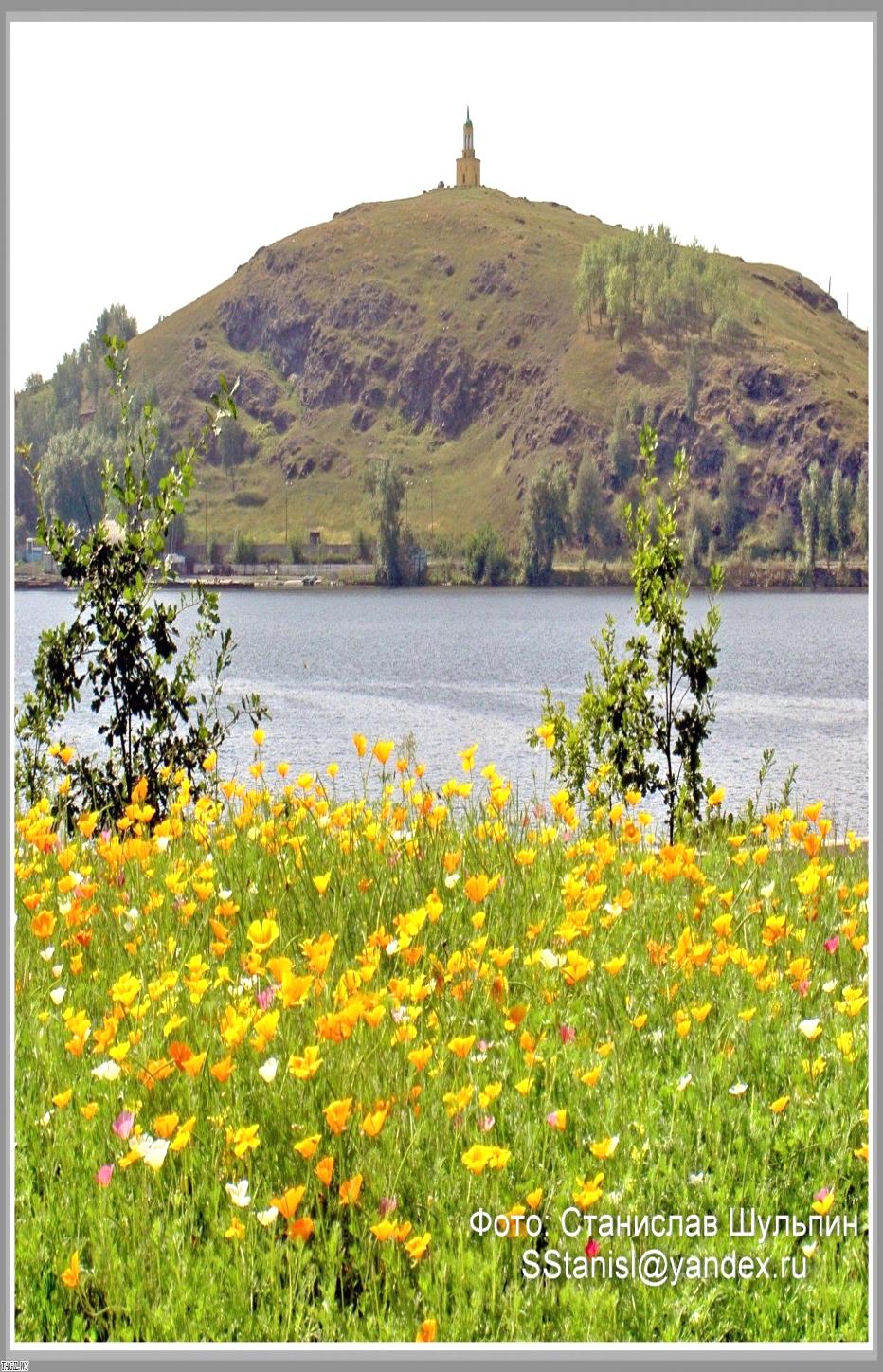 Нижний  Тагил2023 годСодержание Паспорт  проекта.Актуальность  проекта.Пояснительная  записка:- описание проекта;- технологии, формы работы, методы и приёмы, используемые в ходе реализации проекта;- предметно – пространственная развивающая среда.Содержание проекта:- системная паутинка проекта;- содержание проекта в соответствии с образовательными областями.Перспективный план работы с родителями Используемая литератураПриложения Паспорт проектаАктуальность«На этой большой планете 
В огромной такой стране, 
Есть город один на свете, 
Который так дорог мне».Н. РоссохинаДети - это будущее нашей страны. Каждый из нас должен любить свою страну, но маленьким детям непонятны понятия: страна, патриотизм, Родина. Как добиться того, чтобы молодое поколение росло преданным Родине, как пробудить в ребенке  любовь к родной земле, воспитать черты характера, которые помогут ему стать достойным человеком и гражданином своего Отечества, который будет, бережно относится к её историческому и культурному наследию, к окружающей природе, уважать старших и сверстников.Чувство патриотизма возникает в дошкольном возрасте, когда закладываются основы ценностного отношения к окружающему миру. Малая Родина у каждого человека она своя, это край, где он родился, это город где он вырос и живет. Одной из форм воспитания патриотических чувств у детей дошкольного возраста является привитие любви к малой родине. Любовь к родному городу и родному краю играет огромную роль в становлении личности ребенка. В дальнейшем это будет способствовать, формированию высоких, социально значимых чувств, убеждений, позиций и устремлений  подрастающего поколения; воспитывается  готовность и способность к активным действиям на благо Отечества. Проявится  в любви и привязанности, преданности и ответственности, желании трудиться на благо родного  города,  беречь и умножать его богатство.Воспитать любовь к малой родине  – это значит так показать детям их родной край, город,  чтобы вызвать чувство восхищения своей родиной.   Но просто любить родную землю недостаточно, необходимо знать историю, культуру, достопримечательности, заповедные уголки, то чем славится родной город, край, знаменитых земляков. У ребенка должно появиться чувство национальной гордости за свою малую родину. Поэтому нашей главной целью является воспитание гражданина, любящего и знающего свой город, край и все, что с ними связанно.        Проект в условиях воспитательного процесса в детском саду позволяет  расширить  представления детей о родной край, городе, творчески применить полученные знания. При восприятии живописных объектов «Лисья гора», «Уральские горы», под влиянием чувств, пробуждаются восхитительные  образы, малыш учится мыслить  и воплощать задуманное  в практической деятельности (рисовании), что способствует развитию творческих способностей. Накапливается жизненный потенциал общечеловеческих ценностей. У детей появляется чувство восхищения, любовь к  родными местами.  Исторические сведения обогатят кругозор ребенка. Дети узнают об образовании города, его районов, познакомятся с достопримечательностями, заповедными уголками, то чем славится родной город, край, узнают имена тех, кто основал и прославил город,  пополнят словарный запас, удовлетворят свою  познавательную потребность.  Включение в ходе беседы проблемных вопросов, загадок, активизирует мышление, память детей. В процессе проектной деятельности накапливается опыт нравственно-патриотического воспитания: чувство любви, гордости за свою малую Родину, бережного отношения  к её историческому и культурному наследию,  формируя  у них такие черты характера, которые помогут им стать патриотом и гражданином своей Родины. Ведь, яркие впечатления о родной природе, об истории родного края, города, полученные в детстве, нередко остаются в памяти человека на всю жизнь.Пояснительная запискаПроект реализуется:- в организованной образовательной деятельности;- в совместной со взрослыми образовательной деятельности;- в самостоятельной деятельности в процессе режимных моментов;- во взаимодействии с родителями.Проект рассчитан на детей среднего дошкольного возраста: 4 – 5 лет.Тип проекта: по доминирующей деятельности: познавательно - творческий.По характеру: интегративный.Продолжительность: среднесрочный – один месяц.Участники: воспитатели, дети, родители.Форма проведения: подгрупповая.Основные этапы реализации проекта:1 целеполагание - выбор актуальной  задачи проекта.2 разработка проекта – план деятельности по достижению цели.3 выполнение проекта – практическая часть.4 закрытие проекта - подведение итогов. Технологии, формы работы, методы и приёмы, используемые в ходе реализации проектаПредметно – пространственная развивающая средаСодержание проектаСистемная паутинка проекта Системная паутинка проекта Содержание проекта в соответствии с образовательными областямиПерспективный план работы с родителями Привлечение родителей к подбору материалов к проекту.Сбор иллюстраций для создания альбома «Моя Малая Родина».Развлечение «Семейные посиделки». Экскурсии с детьми к памятным местам города, в краеведческий музей, на выставку в библиотеку,Прогулки детей с родителями по улицам города.Оформление выставки «Тагил в стихах и красках», город в рисунках детей.Анкетирование: «Любимый город мой».Папка – передвижка: «История родного города».Используемая литератураФедеральная образовательная программа дошкольного образования (Приказ Министерства просвещения Российской Федерации от 25.11.2022 № 1028)Леонова Н., Неточаева Н.В.. Нравственно - патриотическое воспитание дошкольников: целевой творческий практико-ориентированный проект / авт.-сост. Н.Н. Леонова, Н.В. Неточаева. [Текст]– Изд. 2-е, перераб. – Волгоград: Учитель, 2016. Сертакова Н.М., Кулдашова Н.В. Патриотическое воспитание детей 4 – 7 лет на основе  проектно-исследовательской деятельности / авт.-сост. [Текст] – Волгоград: Учитель, 2016. – 116с.Пантелеева, Н.Г. Знакомим детей с малой родиной: Методическое пособие. [Текст] – М.: ТЦ Сфера, 2015. (Библиотека Воспитателя).Федотова А.М. Познаем окружающий мир, играя: сюжетно-дидактические игры для дошкольников. – М.: ТЦ Сфера, 2014. (Библиотека воспитателя). ПРИЛОЖЕНИЯИгровое упражнение «Я начну, а ты продолжи».Закреплять знания об историческом центре города. Развивать память, мышление.Наш край называется…(Урал).Уральские горы называют…(Каменным поясом).Наш город называется…(Нижний Тагил).Раньше на месте города  …(ничего не было).Жизнь нашему городу дала гора…..(Высокая).На горе Высокой добывали…(железную руду).Строительством  заводов занимались Никита…..(Демидов и его сын Акинфий Демидов).На заводе имени Куйбышева раньше  выплавляли ……(чугун и железоделательные изделия).Раньше машины приводились в движение водой,  для этого Демидовы построили… (плотину).Символ нашего города….(Лисья гора).Лисью гору называли…..(Лисья, Лысая).  Почему?У подножия Лисьей горы, расположен памятник….(воинам металлургам).На вершине Лисьей горы расположен музей, раньше это была….(сторожевая башня или обсерватория).На месте историко-краеведческого музея располагалась…. (лаборатория).Дидактическая игра «Достопримечательности  Ленинского района»Закрепить знания детей о достопримечательностях Ленинского района. Развивать внимание, память, мышление. Активизировать словарь ребёнка.  Детям предлагаются карточки - стихи. Ведущий читает стихи - загадки, а дети, отгадывают о каком объекте  идет речь, называют и выкладывают их.Заводы, фабрики стоят,И магазинов много,И люди разные снуют,Так это же ведь …Ответ: ГородВспомним достопримечательности  Ленинского районаНазовите главную улицу Ленинского района. (Проспект Ленина)На арене трюкачи,Клоуны, жонглерыРазноцветные лучи. Громкий смех веселый.(Цирк)Аллеи зовут прогуляться Скамейки манят посидеть.И даже аттракционы  там естьЗдесь можно играть, развлекаться, И просто на небо смотреть.(Парк)Как называется парк в Ленинском районе? (Парк культуры и отдыха имени Бондина).Стоит на пьедесталеМашина  непростая,Машина эта — боевая!Ствол орудийный впереди:Опасно! Враг, не подходи!(Танк).Зачем  поставлен  памятник боевого  танка Т - 34?В городе деревьев малоИ гулять стремятся все,Уходя на два кварталаОт проспектов и шоссе.Тут прохладно средь аллейИ зеленых тополей. (Сквер)Как называются скверы в Ленинском районе? (Пионерский и Комсомольский сквер. Чем они отличаются? Чтобы сохранить красоту в скверах, парках, что нельзя делать? Он к себе не подпускает!Всех водою обливает!Брызгами он радует!Светится, как радуга!Любознательные детки,Ищут там на дне монетки!Весь он, как открытый кран!Называется…(Фонтан).Назовите достопримечательности  города,  где есть светомузыкальный фонтан? (Набережная «Тагильская  лагуна».Хочешь в воду ты ныряй,Хочешь на песке играй.Сколько замковЗдесь создашь!Что это за место? ...Ответ: Пляж.Тут на каждом этажеПобывали мы уже.Вот внизу - регистратура,А повыше - терапевт.Врач лечебной физкультурыИ массажный кабинет.А пройдете коридор -Там табличка "Доктор ЛОР". (Больница).Как называется больница в Ленинском районе? (Демидовская больница)Во времена Демидова она называлась…..(Нижнетагильский «хоспиталь для мастеровых»).Ну и здание большоеТам на каждом этаже Разные отделы естьИ товаров там не счестьОт одежды до продуктовВсе в этом заведении есть (Торговый центр) Как называется Торговый центр, который находится между Комсомольским и Пионерским сквером? (Александровский Пассаж»).По ней в торжественные датыПарадом шествуют солдаты,И елкой самою большойОна украшена зимой.Ответ: ПлощадьКак называется эта площадь? (Театральная площадь).Артист на сцене - кукловод,А зритель в зале там - народ.Артисту смотрят все на руку,Что за театр? (Театр кукол).Распахнутый занавес сцену откроет,Проступит из тьмы лабиринт декораций,И жизнь обретут персонажи, герои,В которых актеры начнут воплощаться (Театр).Какие театры Вы знаете?  (Кукольный и Драматический театр).Какой театр находится на Театральной  площади? Два огромных незнакомца,На Театральной площади «живут»Чтоб о них не забывалиПаровоз они создали.Кому поставлен памятник?  (Черепановым)Дидактическая игра «Достопримечательности  Тагилстроевского района»Закрепить знания детей о достопримечательностях  Тагилстроевского района. Развивать внимание, память, мышление. Активизировать словарь ребёнка.  Детям предлагаются карточки - стихи. Ведущий читает стихи - загадки, а дети, отгадывают о каком объекте  идет речь, называют и выкладывают их.Вспомним достопримечательности   Тагилстроевского  района. Назовите главную улицу Тагилстроевского  района. (улица металлургов)Он огромный, городской,Часто он с большой трубой.Здесь грозный дух огня витаетЗдесь каждый день из года в годПо сотни тонн отличной стали Стране сверх плана выдаёт(Завод НТМК)Какую продукцию выпускает завод сейчас? В давние времена завод назывался…(Ново – Тагильский металлургический  завод). Где жили первостроители завода?  (в бараках). Как выглядел барак?Что производил НТМК в годы войны?Аллеи зовут прогуляться Скамейки манят посидеть.И даже качели там естьЗдесь можно играть, развлекаться, И просто на небо смотреть.(Парк).Для приезжих этот домСлужит временным жильем, Где принять любого рады,Но платить за это надо.Ответ: Гостиница.В нем предметы стариныДо сих пор сохранены,Любознательный народПоглазеть на них идет.Ответ: МузейКак называется музей, расположенный на площади металлургов?  (музей трудовой и боевой Славы металлургов НТМК) Расскажите о музее.Этот дом - не просто дом.Он красивый и с крестом.Золотые купола. Звонкие колокола.Это - православный храм!ХРАМ СЕРГИЯ РОДОНЕЖСКОГО.Дидактическая игра «Достопримечательности  Дзержинского района»Закрепить знания детей о достопримечательностях Дзержинского района. Развивать внимание, память, мышление. Активизировать словарь ребёнка.  Детям предлагаются карточки - стихи. Ведущий читает стихи - загадки, а дети, отгадывают о каком объекте  идет речь, называют и выкладывают их.Вспомним достопримечательности  Дзержинского района. Назовите главную улицу Дзержинского района. (проспект Вагоностроителей)Он огромный и большой,Состоящий из цехов,Здесь вагоны  собираютСотни танков выпускают (Уралвагонзавод)Какую продукцию выпускает завод сейчас? Где жили первостроители завода?  (в бараках). Почему условия жизни людей в те времена  были плохими? (помещения не отапливались, воды не было).Когда начали сносить бараки и  возводить  капитальные каменные здания? (после ВОВ).Что производил завод до войны? (вагоны).Что производил завод в годы войны? (танки).В нем предметы стариныДо сих пор сохранены,Любознательный народПоглазеть на них идет.Ответ: МузейЧто включает в себя музейный комплекс Уралвагонзавода? (Музея бронетанковой техники, Музея истории «Уралвагонзавода» и Выставки вагонной продукции УВЗ). Аллеи зовут прогуляться Скамейки манят посидеть.Здесь можно отдохнуть, прогулятьсяИ  небом полюбоваться (Парк).Стоит на площади герой.Он мускулистый, молодой.Стоит в жару, стоит в мороз.Он к месту накрепко прирос.Ответ: Памятник.Парк и  памятник  назван именем……(Ивана Васильевича Окунева). Кем был Иван Васильевич Окунев? (руководителем завода)Это что за стадионЛед  зимой и  летом есть.Там  спортсмены на конькахУпражняются в прыжках.  (Ледовый дворец).Стоит на пьедесталеМашина  непростая,Машина эта — боевая!Ствол орудийный впереди:Опасно! Враг, не подходи!(Танк).Какой завод выпускал боевые  танки Т- 34? (Уралвагонзавод).Чем отличались  танки Т- 34 от немецких танков?Что еще выпускали на Уралвагонзаводе  в годы войны кроме танков? (авиабомбы, детали для реактивных самоходных установок «Катюша», бронекорпуса для самолетов).В Дзержинском районе есть Мемориальный комплекс Трудовой и боевой Славы дзержинцев в годы Великой Отечественной войны. Что включает в себя Мемориальный комплекс?  (вертикальный обелиск, вечный огонь, памятник  солдата-танкиста и труженика-танкостроителя, стена Памяти, где были высечены имена погибших в годы войны жителей).За обелиском на Аллее Славы — Памятный знак в виде пятиконечной звезды?  Кому поставлен памятник?  Воинам-интернационалистам Дзержинского района,  погибшим в Афганистане.Неутомимые искателиИ механизмов знатоки,Машин умнейшие создатели,Здесь учатся ученики (Машиностроительный техникум)
Этот дом - не просто дом.Он красивый и с крестом.Золотые купола. Звонкие колокола.Это - православный храм!(Церковь Дмитрия Донского).Почему церковь навали именем Дмитрия Донского, кем был Дмитрий Донской? (Великий князь Московский был великим воином).Конспект занятия по  рисованию  «Лисья гора»Задачи: Учить детей рисовать известные достопримечательности родного города, передавая их особенности в разные времена года, развивать навыки работать в цвете.  Учить смешивать гуашь для получения новых цветов и оттенков.  Познакомить с  городским пейзажем, развивать умение составлять рассказ по картинке. Развивать интерес, эстетическую отзывчивость на красоту городского пейзажа  в разное время года, прививать любовь к родному городу.Материалы: Бумага для рисования, мольберт,  гуашь, салфетки, картинки с изображением  Лисья горы в разное время года.Отгадайте загадку:Великолепная картина,Стоит гора посередь Тагила,А на вершине, Небольшая башенка стоит.О прошлом это место говорит.Что это?  (Лисья гора)Вспомните истории названия Лисьей горы. (ответы детей) Кто ее построил и для чего?Посмотрите на картины. Что на них изображено? (Лисья гора).  Рисунки с изображением городской местности называют городским пейзажем. Почему все картины нарисованы разными красками? Ответы детей: (Лисья гора изображена в разные времена года). У каждого времени года свои краски.Пейзаж с горой, увенчанной башенкой, всегда привлекал внимание художников. А кто такие художники? Ответы детей.Это люди, которые с помощью цвета, оттенка передают на бумаге свое настроение, красоту окружающей природы, местности, предметов быта и прочее. Дети, чем рисуют художники?  (кистью и красками).Давайте рассмотрим картины с изображением Лисьей горы в зимнее, весеннее, летнее, осеннее время года.  Опишите картины, составьте рассказ. Назовите  цвета, какими пользуется художник для изображения  пейзажей в разные времена года.  А сейчас мы отдохнем и  дружно рисовать начнем.Игра-стихи с движениямиВсе попрыгали на месте (прыжки)Все руками машем вместе (движение "ножницы" руками)Прогнули спинки, (наклон вперёд, руки на поясе, спину прогнуть)Посмотрели на картинки, (нагнувшись, поднять голову как можно выше)Нагнулись ниже, (глубокий наклон вперёд, руки на поясе)Наклонились к полу ближе, (дотронуться руками до пола)Ну, какой же ты лентяй! (выпрямиться, погрозить друг другу пальцем)Потянись, но не зевай! (руками тянуться вверх, поднявшись на носки)Разделимся на группы, чтобы выполнить пейзажи в разные времена года.Проходите к столам, там вас уже ждут бумага, гуашь и кисти, будем рисовать. Лисья гора - это, безусловно, очень красивое зрелище, летом это сочетание камней и зелени. Каким цветом будем рисовать ее?  (зеленым).Рисуем  зеленой краской общий силуэт горы, нарисуйте изогнутую линию, как для радуги; закрашиваем.  Изображение  камней рисуем путем примакивания  кисти краской коричневого цвета. Зимой Лисья гора покрыта снегом. Для изображения снежного покрывала смешиваем белый и голубой цвет; получаем светло-голубой оттенок для изображения зимнего пейзажа.В осеннее время деревьев и травы начинают желтеть, смешиваем зеленую и  желтую краску, получаем оливковый цвет. Можно рисовать.Весной снег темнеет, становится серым, появляются проталинки (места, где растаял снег). Для получения серого оттенка смешиваем белую и немного черной краски. Проталины рисуем примакивания  кисти краской черного  цвета.На вершине горы  изображаем  башенку – (квадрат желтого цвета, сверху квадрат желтого цвета поменьше и купол зеленого цвета  треугольной формы) Напоследок разукрасим небо. Вот и готов чудесный  пейзаж.Конспект занятия по  рисованию с элементами аппликации  «Уральские горы»Задачи: Познакомить с  горным  пейзажем. Инициировать создание сюжета на фоне горного пейзажа. Учить изображать горы, используя нетрадиционную  технику -  ленточной аппликации. Развивать интерес, эстетическую отзывчивость на красоту уральской природы, прививать любовь к родному краю.Материалы: Бумага для рисования,  восковые мелки, цветная бумага, клей - карандаш, салфетки, картинки с изображением  Уральских гор.Отгадайте загадку:Кто в этом краю побывал,О Каменном Змее узнал.Змей Полоз лежит,И самоцветы хранит.Как называется край?Что это за Змей Полоз?Самый лучший архитектор в мире – это сама природа. Именно она трудится над созданием красоты, в том числе и горной.  Посмотрите на картины. Что на них изображено?  (Горы)  Это наши Уральские горы.  Многие художники и литераторы были неравнодушными к горам, они специально приходили к горным склонам и любовались неописуемыми пейзажами, они их вдохновляли на творчество.Уральские горы это горная цепь с чередой  повышенных и пониженных участков. Сами горы покрыты лесом.  Рисунки с изображением горной местности называют горным пейзажем.Сейчас мы  отдохнем и  дружно рисовать начнем.Игра-стихи с движениями  «Ветер веет над полями»Ветер веет над полями,И качается трава. (Дети плавно качают руками над головой).Облако плывет над нами,Словно белая гора. (Потягивания — руки вверх).Ветер пыль над полем носит.Наклоняются колосья -Вправо-влево, взад-вперёд,А потом наоборот. (Наклоны вправо-влево, вперёд-назад).Мы взбираемся на холм, (Ходьба на месте).Там немного отдохнём. (Дети садятся).Сегодня мы будем  рисовать наши Уральские горы. Проходите к столам, там вас уже ждут бумага, восковые мелки, клей-карандаш, ножницы. Разделим лист напополам и проведем прямую линию. Это линия горизонта. Чтобы у нас получилась горная цепь, мы с Вами будем использовать технику ленточной аппликации. Этот способ позволяет получить не одно или два, а много одинаковых изображений, разрозненных или связанных между собой. Для изготовления ленточной аппликации необходимо взять лист бумаги, сложить его гармошкой.  Рисуем сверху изогнутую линию, как для радуги  и вырезаем по этой линии изображение. (воспитатель показывает) Теперь развернем и у нас получилась целая горная цепь. Теперь аккуратно сомнем горы, чтобы появились складки, расправим и приклеим на линию горизонта. Теперь нарисуем  подножия  гор еловый  лес,  речку.  Сами горы  покрыты лесом. Поэтому на вершинах гор тоже нарисуем деревья. Напоследок разукрасим небо. Вот и готов чудесный горный пейзаж.Прогулка: Наблюдение за погодойЦели:  формировать представления о сезонных изменениях;развивать наблюдательность, учить анализировать, делать выводы.Ход наблюдения: Прилипают листики к асфальту,Вся Земля, умытая дождями,Ждет теперь Зимы, чтобы укрытьсяТеплыми и нежными снегами.Налетел шальной бродяга - Ветер.Обнимает всех, играя, с ног сбивает.То свистит, как Соловей- разбойник,То деревья с шумом обнажает.Потускнели краски, все размыто.Будто яркий холст облит водою.Небо серое печально и уныло,Смотрит с высоты на нас с тоскою.Ноябрь — последний месяц осени. Листва с деревьев облетела,  деревья поникли, небо почти все время затянуто серыми  тучами. Часто идут холодные долгие дожди, пролетают снежинки. В конце ноября по ночам уже морозно.  Утром  хрустит молодой лед на лужах, промерзла  земля. Перелетные птицы покинули свои гнезда и улетели в теплые края.  Это пора называется «предзимье».Воспитатель загадывает детям загадки, предлагает ответить на вопросы.Летел пан,На воду пал,Сам не тонетИ воды не мутит. (Лист)Без пути и без дорогиХодит самый длинноногий.В тучах прячется во мгле,Только ноги на земле. (Дождь)Летит без крыльев и поет,Прохожих задевает.Одним проходу не дает,Других он прогоняет. (Ветер)Трудовая деятельность: Подвешивание кормушек для птиц.Цель: воспитывать желание заботиться о птицах.Подвижные игры: Игра-стихи «Лужи» Развивать пластику, слуховое внимание, координацию  движений, образное мышление и воображение; тренируются внимание и память, умение перевоплощаться и выразительно двигаться под текст в соответствии с выбранным образом, проявляя и развивая тем самым свои творческие способности.Шлеп-шлеп-шлеп -Иду по лужам.(Ритмично постукиваем ладонями по ногам)Хлюп-хлюп-хлюп -Вода в ботинках.(Притопываем ногами)Кап-кап-кап -Мне зонтик нужен.(Поднимаем руки вверх и ритмично щелкаем пальцами с одновременным движением рук сверху вниз)Оп-оп-оп -Вода по спинке.(Скрещиваем руки на груди и ритмично похлопываем по предплечьям)Буль-буль-буль -Упала шапка.(Приседаем)Ой-ой-ой, кругом вода.(Кружимся)Да-да-да, себя так жалко.(Киваем головой)Одевайтесь в дождь всегда!Индивидуальная работа:  Дид. игра «Посмотри на природу и составь рассказ» Цель: закреплять знания о осенних изменениях в природе, развивать наблюдательность, связную речь.Самостоятельные игры с выносным дид. материалом, игрушками.Прогулка: Наблюдение за деревьями поздней осеньюЦели:  формировать представления о изменениях в природе поздней осенью, различать  лиственных и хвойных деревьях, их отличительных особенности. Развивать наблюдательность, причинно-следственные связи, учить анализировать, делать выводы.Ход наблюдения: Поздняя осень не радует нас яркими красками. Серое небо затянуто грустными тучами. Унылый ветер, холод, сырость. Ещё совсем недавно глаз замечал разноцветные листья на деревьях. Теперь ничего этого нет. Лиственные деревья сбросили листву в ожидании зимних нарядов. С наступлением холодов лиственные деревья получают меньше солнечного света и воды из промерзшей почвы. Чтобы перезимовать, они запасают необходимое количество питательных веществ и влаги, сбрасывают листья и впадают в спячку. От морозов их ствол и ветки надежно защищены корой. Только елки и сосны не теряют свою листву. Хвоя благодаря очень маленькому размеру и специальному восковому покрытию  прекрасно приспособлена к холодам.  Поэтому хвойные деревья  остаются зелеными даже в холодное время года. Только лиственница каждой осенью сбрасывает свою хвою, а весной на его ветках вырастают новые, свежие, зеленые мягкие иголочки. - Какие деревья вам знакомы?- Назовите деревья, которые сбросили листву?- Почему лиственные деревья сбросили листву?- Какое дерево осталось зеленым и почему?- Назовите хвойное дерево, которое поздней осенью остается без листьев?Трудовая деятельность: Сбор листьев на участке – поможем дворнику. Прививать уважительное отношение к труду взрослых, трудолюбие.Подвижные игры: Игра-стихи «Мы – листики осенние»Развивать пластику, слуховое внимание, координацию  движений, образное мышление и воображение; тренируются внимание, умение перевоплощаться и выразительно двигаться под текст в соответствии с выбранным образом, проявляя и развивая тем самым свои творческие способности.Мы, листики осенние, На веточках сидели. Ветер дунул, полетели. Мы летели, мы летели. И на землю тихо сели. Ветер снова набежал. И листочки все поднял. Повертел их, покружил. И на землю опустил.(Дети имитируют действия «листочков» в соответствии с текстом стихотворения).Индивидуальная работа: Дид. игра «Посмотри на природу и составь рассказ. Расскажи о деревьях» Цель: закреплять знания об осенних изменениях в природе, развивать наблюдательность, связную речь.Самостоятельные игры с выносным дид. материалом, игрушками.Тема проекта «Моя малая Родина»Автор проекта Родионова Оксана ГригорьевнаВозраст детейСредний дошкольный возраст (4 – 5 лет)Продолжительность проекта Один  месяцЦель проекта Формирование у детей первичных представлений о малой родине и Отечестве в процессе ознакомления с родным городом. Задачи проектаОбразовательные:Дать  исторические сведения (доступные для понимания детей данного возраста) об образовании города. Познакомить детей с основными   достопримечательностями родного города.Способствовать развитию речи через выразительное чтение стихов, составление рассказов о семье.Пополнять и обогащать  словарный запас  через  обозначение   достопримечательностей  города.Развивающие:Развивать инициативу и творческие способности детей на основе сотрудничества со взрослыми и сверстниками в соответствующих возрасту видах деятельности.Развивать умение отражать свои впечатления в разнообразной деятельности (рисовании, аппликации, конструктивной деятельности).Развивать у детей познавательный интерес,    восприятие, память, внимание, воображение, мышление). Воспитательные:Воспитывать гордость, уважение  к  культурно - историческому наследию за сопричастность к деяниям предыдущих поколений.Воспитывать чувства любви, гордости к малой Родине, родному городу.Прививать интерес и  любовь к родным местам.Взаимодействие с родителямиСпособствовать эмоциональному сближению родителей и детей. Приобщить родителей к реализации проекта вместе с детьми.Вовлечь семьи воспитанников в  творческий  процесс по созданию альбома «Улица, на которой я живу», Предложить родителям посетить любимую достопримечательность вместе с детьми, сделать фотографию, для фотовыставки в группе.Оформить фотовыставку «Наш любимый город».Итоги реализации проектаДети имеют представления о малой родине – Нижнем Тагиле, его истории, достопримечательностях. Проявляют патриотические чувства, ощущают гордость за свою Родину, ее достижения.Проявляют  интерес и  любовь, чувство привязанности к родным местам через отражение в творческих видах  деятельности: рисование, конструирование, составление рассказов.Гармонизация детско-родительских отношений через участие в познавательном, патриотическом  и творческом развитии ребенка в процессе  создания  альбома «Улица, на которой я живу».Продукт проектной деятельности Выставка детских работ «Моя Малая Родина».Макет из конструктора «Улица нашего города».ТехнологииТехнологииЗдоровьесберегающиеСоздание   положительного  эмоционального  настроя.  Развитие  пластики, слухового внимания, координации  движений, образного мышления и воображения.Тренировка внимания и памяти, умения перевоплощаться и выразительно двигаться под текст в соответствии с выбранным образом, проявляя и развивая тем самым свои творческие способности.ИгровыеЗакрепление полученных  знаний.Информационно - коммуникационныеРазвитие интереса к занятиям.Формы работыФормы работыНОДНОДПрогулки.Прогулки.Наблюдение за изменениями природы поздней осенью (погода, растения).Наблюдение за изменениями природы поздней осенью (погода, растения).Виртуальные и реальные (вместе с родителями) экскурсии.Виртуальные и реальные (вместе с родителями) экскурсии.Экспериментирование.Экспериментирование.Конкурсы.Конкурсы.Культурно - досуговые мероприятия.Культурно - досуговые мероприятия.Выставки, экспозиции, акции.Выставки, экспозиции, акции.Методы и приёмыМетоды и приёмыРассказ и объяснения педагога в сочетании с показом и наблюдением.Рассказ и объяснения педагога в сочетании с показом и наблюдением.Использование иллюстраций, слайд презентаций, аудиозаписей.Использование иллюстраций, слайд презентаций, аудиозаписей.Чтение стихов, знакомство с легендами, отгадывание загадок.Чтение стихов, знакомство с легендами, отгадывание загадок.Рассматривание картин.Рассматривание картин.Учебный экран (ИКТ, диафильмы, кинофильмы, телефильмы, видеоролики).Учебный экран (ИКТ, диафильмы, кинофильмы, телефильмы, видеоролики).Дидактические игры.Дидактические игры.Элементарные опыты и эксперименты.Элементарные опыты и эксперименты.Беседа.Беседа.Для художественного творчестваДля игровой деятельностиМультимедиа материалыКарандаши, гуашь, акварель, мольберт.Банки, кисточки, стаканы,  ватман, восковые мелки, ножницы, клей-карандаш, цветная бумага, бумажные салфетки, иллюстрации  с изображение «Лисьей горы» в разное время года, «Уральские горы». Блочный конструктор.Карточки-открытки с изображением достопримечательностей городаПроектор,  музыкальный центрЦентр ИскусствРассматривание иллюстраций.Самостоятельная продуктивная деятельность.Центр математики и манипулятивных игрЗнакомство с тем, что в природе тоже присутствует математика.Центр здоровьяЗнакомство с разными видами спорта, приобщение к здоровому образу жизни, развитие движений.Центр науки и экспериментированияПознавательная деятельность: беседы, ИКТ, наблюдения, опыты, эксперименты.Тема проекта«МОЯ МАЛАЯ РОДИНА»Центр литературы и грамотностиЗнакомство детей с художественной литературой о родном городе, крае.Центр сюжетно - ролевой игрыРазвивающие игры, дидактические игры, сюжетно – ролевые игры.Центр строительстваКонструктивно - модель-ная деятельность.Центр театрализованных игрТеатрализованные игры, игры - драматизации по знакомым стихам, сказкам, коротким рассказам.Образовательная область Вид деятельности Содержание деятельности Социально - коммуникативное развитиеИгровая деятельностьДидактические игры:«Умники и умницы».«Достопримечательности  Ленинского района», «Достопримечательности  Тагилстроевского района»,  «Достопримечательности  Дзержинского района».«Профессии в нашем городе». «Узнай, расскажи и собери иллюстрацию».«Собери и назови» (разрезные картинки).Сюжетно-ролевые игры «Экскурсия по Нижнему Тагилу». «Детский сад».«Автобус».Социально - коммуникативное развитиеКоммуникативная деятельность  Беседы: «Где мы живем?».«Что мы знаем о нашем городе?».«Что у нас под ногами?».«Что я видел по дороге в детский сад?».«Районы города».«Природа родного края».«Где и как, трудятся наши мамы и папы?».Рассказ воспитателя: «Краеведческий музей».«Парки города».«Памятники города».ИОС «Как устроена городская улица».Познавательное развитиеПознавательная деятельность НОД «Достопримечательности нашего города».«Тагил - река – красавица».Беседы:«Традиции города».«Имена, отчества, фамилии и их значение».«Домашний адрес».Просмотр презентаций: «Урал – моя малая Родина», «Исторический центр города Нижнего Тагила», «Ленинский район города Нижнего Тагила», «Тагилстроевский район города Нижнего Тагила», «Дзержинский район города Нижнего Тагила»Экспериментально - исследовательская деятельность.Речевое развитие Восприятие художественной литературыЧтение стихотворения «Мой любимый детский сад».Сказки: К. Успенский, В. Чижиков «Вера и Анфиса заблудились».Рассказы: М. Ильина, Е. Сегала «Машина на нашей улице»Стихи: С. Михалков «Моя улица», А. Барто «В кинотеатре», С. Баруздин «Кто построил этот дом?»... Загадки о городе.Пословицы и поговорки.Художественно-эстетическое развитиеИзобразительная деятельностьРисование:«Уральские горы» с использованием нетрадиционной техники - ленточной аппликации.«Лисья гора».«Это улица моя».«Мой дом, моя улица».Лепка: «Животные Урала».Аппликация:«Строим, строим мы дома».«Город в котором я живу».Выставка детских рисунков «За что я люблю свою Родину?»Конкурс  «Город мастеров».Рассматривание произведений изобразительного искусства региональных художников.Конструирование:Раскрашивание домов, зданий, транспорта города.Совместная деятельность родителейи детей: «Построим дом».Художественно-эстетическое развитиеМузыкальная деятельностьРазвлечения:«Бабушкина горница».«Семейные посиделки».Физическое развитиеДвигательная деятельностьПодвижные игры:«Найди свой домик».«Цветные автомобили».«Гуси – лебеди».«У медведя во бору».«Дружная семейка».«Наседка и цыплята».«Птички в гнездышках».Физкультминутки: «Я иду, и ты идешь», «Ладушки у бабушки», «Посуду моет наш Антошка», «Я человек и ты человек».Спортивный досуг: «Путешествие в город «Играй-ка».Комплекс утренней гимнастики: «Строим дом».Гимнастика после сна: «Прогулка по городу».Пальчиковая гимнастика: «Дом», «Новый дом», «Сколько в доме этажей?», «Дом и ворота», «Строим новый дом», «Порисуем», «Машина», «Лодочка», «На качелях».Дыхательная гимнастика: «Регулировщик», «Сыграем на гармошке», «Дом маленький, дом большой».Зрительная гимнастика: «Во дворе», «Автобус», «Мостик», «Качели».